8А классУрок 30.04.2020 г.Тема урока: «Отражение света. Закон отражения. Плоское зеркало»Основные вопросы изучения материала: 1.особенность  распространения света на границе раздела двух сред;2.угол падения, угол отражения, падающий луч и отраженный луч;3.закон отражения света;4. строить падающий и отраженный луч;1. Прочитайте  параграфы  «Отражение света. Закон отражения. Плоское зеркало» Рассмотите примеры приведённых опытов. Выпишите определение  видов отражения света      Диффузное дают матовые и шероховатые поверхности. Они отражаются во всех направлениях.      Зеркальное отражение дают полированные поверхности. Отражение идет строго в определенном направлении.Подумайте и скажите, благодаря какому отражению мы с вами видим окружающие тела? Можем ли мы увидеть идеальную зеркальную поверхность? 2. Сделайте чертёжА                                 С                            В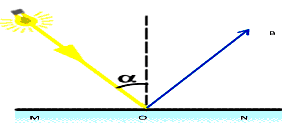 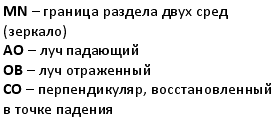                                     О АОС - угол падения,  СОВ-угол отражения  На основе текста параграфа запишите-что такое угол падения света? отражения? -закон отражения светачто такое зеркало?-как построить изображение точки в зеркале?-почему изображение точки в плоском зеркале называется мнимым?Правила построения изображенияПримерК зеркалу прикладываем линейку так, чтобы одна сторона прямого угла лежала вдоль зеркала.Проводим линию от точки А до зеркала и продляем ее за зеркало на такое же расстояние и получаем точку А1.Аналогично все проделываем для точки В и получаем точку В1Соединяем точку А1 и точку В1, получили изображение А1В1предмета АВ.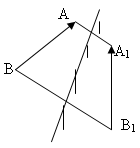 Итак, изображение должно быть таким же по размерам, как и предмет, находиться за зеркалом на таком же расстоянии, как и предмет перед зеркалом.Домашнее задание: Изучить материал параграфа «Отражение света. Закон отражения. Плоское зеркало»электронная почта: krivchenckova2017@yandex.ru